                                                                                            « Утверждаю»                                  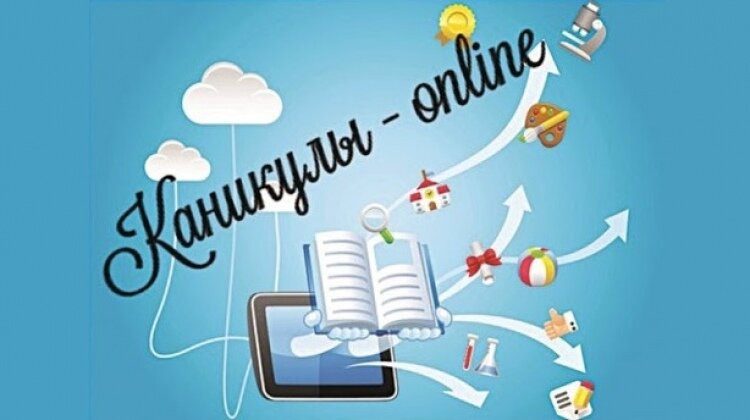                                                                       И.о. директора школы____________М.А. Ятманова                                                                                  Приказ № 252 от  08.11.2021г.                              ПЛАН МЕРОПРИЯТИЙ НА КАНИКУЛЫ                                            с 08.11.2021г. по 14.11.2021г. в онлайн –режиме                                                         Заместитель директора по ВР                                 О. М. Трифонова№Класс  Время                   Наименование       мероприятия                   Наименование       мероприятия                   Наименование       мероприятия  Ссылки , платформыКол-воуч-сяОтветственные                                              08.11.                                              08.11.                                              08.11.11а16.00« Эко час»« Эко час»« Эко час»Уч.ru17Корнишина С. О.21б11.00Интерактивная игра: "Весёлые каникулы",Интерактивная игра: "Весёлые каникулы",Интерактивная игра: "Весёлые каникулы",Zoom15Ярмухина А. Э.31в11.00Виртуальная экскурсия по Московскому зоопаркуВиртуальная экскурсия по Московскому зоопаркуВиртуальная экскурсия по Московскому зоопарку18Бормотина А. Э.42а09.00Мероприятие по внеурочной деятельности  "Информатика"; Мероприятие по внеурочной деятельности  "Информатика"; Мероприятие по внеурочной деятельности  "Информатика"; Zoom15Губская Е. С.52б11.00Участие в онлайн-олимпиаде по литературе на сайте Учи.ру. Онлайн-экскурсия в Московский зоопарк 
Участие в онлайн-олимпиаде по литературе на сайте Учи.ру. Онлайн-экскурсия в Московский зоопарк 
Участие в онлайн-олимпиаде по литературе на сайте Учи.ру. Онлайн-экскурсия в Московский зоопарк 
. https://olympiads.uchi.ru/home#full28Кадермятова А. Н.62в12.00Онлайн-экскурсия в Московский зоопарк 
Онлайн-экскурсия в Московский зоопарк 
Онлайн-экскурсия в Московский зоопарк 
Сарафанова Д. М.72г11.00Участие в онлайн-олимпиаде по литературе на сайте Учи.ру. Участие в онлайн-олимпиаде по литературе на сайте Учи.ру. Участие в онлайн-олимпиаде по литературе на сайте Учи.ру. https://olympiads.uchi.ru/home#full26Димитриенко М. С.84а10.00ЕДП Безопасный интернет, Начальные классы (как правильно общаться в социальных сетяхЕДП Безопасный интернет, Начальные классы (как правильно общаться в социальных сетяхЕДП Безопасный интернет, Начальные классы (как правильно общаться в социальных сетяхhttps://yandex.ru/video/preview?text=безопасность%20в%20сети 20Фролова Е. Н.95а10.00Всероссийская онлайн-олимпиада «Безопасные дороги»Всероссийская онлайн-олимпиада «Безопасные дороги»Всероссийская онлайн-олимпиада «Безопасные дороги»https://olympiads.uchi.ru/teachers/groups/2365916/olymp_stats/roads2111#full26Антакова А. П.105г12.00История ВФСК «ГТО»История ВФСК «ГТО»История ВФСК «ГТО»Zoom24Фоменко А. Н.116б12.00Литературная викторинаЛитературная викторинаЛитературная викторинаhttps://infourok.ru/prezentaciya-po-literature-na-temu-literaturnaya-viktorina-klass-3921578.html15Денисова Т. А.127а12.00«Занимательная геометрия» онлайн-консультация«Занимательная геометрия» онлайн-консультация«Занимательная геометрия» онлайн-консультацияZoom28Мельникова Н. В.137б11.00Подготовка к ВПР по ин.язуПодготовка к ВПР по ин.язуПодготовка к ВПР по ин.язуZoom25Сипатрина М. С.143б11.00Всероссийская олимпиада «Безопасные дороги» в рамках национального проекта «Безопасные качественные дороги» на платформе Учи.руВсероссийская олимпиада «Безопасные дороги» в рамках национального проекта «Безопасные качественные дороги» на платформе Учи.руВсероссийская олимпиада «Безопасные дороги» в рамках национального проекта «Безопасные качественные дороги» на платформе Учи.руОбразовательный портал на базе интерактивной платформы для обучения детей (uchi.ru)20Тиханина Ю. М.158к11.00Видеоэкскурсия по первому оранжерейному корпусу.Видеоэкскурсия по первому оранжерейному корпусу.Видеоэкскурсия по первому оранжерейному корпусу.https://www.youtube.com/watch?v=CBOUz1E2S2A 28Авагян А. Ж.1611л11.00 Мероприятие по курсу внеурочной деятельности «Семьеведение» Мероприятие по курсу внеурочной деятельности «Семьеведение» Мероприятие по курсу внеурочной деятельности «Семьеведение»Zoom20Устимова О. Н.1711л12.00Мероприятие по курсу внеурочной деятельности « Биология»Мероприятие по курсу внеурочной деятельности « Биология»Мероприятие по курсу внеурочной деятельности « Биология»Zoom10Митялина К. А.184к11.00Экспозиции Государственного Дарвиновского музея.Экспозиции Государственного Дарвиновского музея.Экспозиции Государственного Дарвиновского музея.http://www.darwinmuseum.ru/projects/constant-exp 15Марьина Н. В.                                                                                                     09.11.                                                                                                     09.11.                                                                                                     09.11.                                                                                                     09.11.                                                                                                     09.11.                                                                                                     09.11.                                                                                                     09.11.                                                                                                     09.11.                                                                                                     09.11.191д12.00Внеклассное мероприятие "Строим дом Дружбы"ZoomZoomZoom 23Судакова И. И.202а09.00Мероприятие по внеурочной деятельности " Робототехника";ZoomZoomZoom17Губская Е. С.212б12.00Видео-урок. Необычные факты о животныхhttps://distant.uchi.ru/uchabr/tolmachevhttps://distant.uchi.ru/uchabr/tolmachevhttps://distant.uchi.ru/uchabr/tolmachev30Кадермятова А. Н.222в12.00Внеурочное мероприятие  «Мастерская литературного слова»ZoomZoomZoom22Сарафанова Д. М.233а10.00Онлайн посещение музея Московского кремляhttps://armoury-chamber.kreml.ru/armoury-chamber-museum/https://armoury-chamber.kreml.ru/armoury-chamber-museum/https://armoury-chamber.kreml.ru/armoury-chamber-museum/23Гришина Д. А.244б10.00Видеоурок «Необычные детские музеи мира»https://yandex.ru/video/preview/?text=виртуальные+экскурсии+для+школьников&path=wizard&parent-rhttps://yandex.ru/video/preview/?text=виртуальные+экскурсии+для+школьников&path=wizard&parent-rhttps://yandex.ru/video/preview/?text=виртуальные+экскурсии+для+школьников&path=wizard&parent-r23Каменщикова Л. А.255б11.00Онлайн –экскурсия «Кремль сквозь века»https://www.youtube.com/watch?v=Anfg6a9GqIohttps://www.youtube.com/watch?v=Anfg6a9GqIohttps://www.youtube.com/watch?v=Anfg6a9GqIo25Лобанова О. М.265г10.00Внеурочное занятие по русскому языку ""Работа с текстом"".ZoomZoomZoom15Белова О. Е.276а10.00Видеоурок по ПДД https://www.youtube.com/watch?v=BpSaciKszhQ https://www.youtube.com/watch?v=BpSaciKszhQ https://www.youtube.com/watch?v=BpSaciKszhQ 25Чагаева Э. Г.286б12.00Мероприятие по внеурочной деятельности  «История комплекса ГТО»ZoomZoomZoom15Фоменко А. Н.296к10.00Онлайн экскурсия «Тульский государственный музей оружия».  Просмотр и обсуждение.http://www.heroes-arms.ru/#intro1http://www.heroes-arms.ru/#intro1http://www.heroes-arms.ru/#intro122Наумова А. Н.307а12.00 Внеклассное мероприятие «Профилактика приема ПАВ среди подростков»,ZoomZoomZoom28Психологическая служба школы317к11.00Внеурочная деятельность: «Решение не стандартных задач»ZoomZoomZoom32Ильясова В. И.328л10.00Посещение  «Мировая цифровая библиотека» https://www.wdl.org/ruhttps://www.wdl.org/ruhttps://www.wdl.org/ru19Трофименко Л. Р.338э10.00Онлайн экскурсия «Государственный Эрмитаж» Просмотр и обсуждение.https://www.youtube.com/watch?v=ZUc6NeAmaL4https://www.youtube.com/watch?v=ZUc6NeAmaL4https://www.youtube.com/watch?v=ZUc6NeAmaL429Сиротина Ю. В.3410л15.00Игра- квиз «Великий город-Брест»ZoomZoomZoom5Корнилова Н. И.3510л12.00Мероприятие по внеурочной деятельности «Информатика»ZoomZoomZoom10Корнилова Н. И.3611л11.00“К вершине Олимпа”ZoomZoomZoom20Устимова О. Н.3711л12.00Подготовка к ЕГЭ по математикеZoomZoomZoom24Корнилова Н. И.                                                                                                               10.11                                                                                                               10.11                                                                                                               10.11                                                                                                               10.11                                                                                                               10.11                                                                                                               10.11                                                                                                               10.11                                                                                                               10.11                                                                                                               10.111а16.00Конкурс рисунков « Мы за здоровый образ жизни» в рамках ЕДПZ0om, фотоотчетZ0om, фотоотчетZ0om, фотоотчет  17Корнишина С. О.1б11.00"Путешествие в страну ЗдоровьяZoomZoomZoom 20Ярмухина А. Э.1в10.00Онлайн классный час в связи с ЕДП «Предупреждение вовлечения детей и подростков в потребление наркотических средств, ПАВ, употребление никотиносодержащих изделий».ZoomZoomZoom 28Бормотина А. Э.1г12.00«Уроки безопасности в повседневной жизни»http://www.youtube.com/watch?v=cEUBBOhhwGg&list=SP6DB66A70CE0F6015 http://www.youtube.com/watch?v=cEUBBOhhwGg&list=SP6DB66A70CE0F6015 http://www.youtube.com/watch?v=cEUBBOhhwGg&list=SP6DB66A70CE0F6015  22Моисеева С. В.1д13.00Путешествие в страну «Безопасность»ZoomZoomZoom 23Судакова И. И.2а09.00Онлайн мероприятие ЕДБ 23Губская Е. С.2б12.00Участие во Всероссийской онлайн-олимпиаде "Безопасные дороги" на сайте Учи.ру https://olympiads.uchi.ru/home#fullhttps://olympiads.uchi.ru/home#fullhttps://olympiads.uchi.ru/home#full30Кадермятова А. Н.2в12.00Просмотр и обсуждение фильма "Приключения Петрова и Васечкина2г11.00Единый день безопасности тему: «Предупреждение вовлечения детей и подростков в потребление наркотических средств, ПАВ, употребление никотиносодержащих изделий».ZoomZoomZoom26Димитриенко М. С.3а13.00 Классный час «Детство- территория свободная от курения»ZoomZoomZoom23Гришина Д. А.3в11.00Час права «Азбука Закона»ZoomZoomZoom23Трифонова О. М.4а10.00Интернет экскурсия Сказки звездного неба(  Московский планетарий),https://www.youtube.com/watch?v=D8STt-G9n2E&list=TLPQMzAwOTIwMjBq2tFfj4PoBg&index=1https://www.youtube.com/watch?v=D8STt-G9n2E&list=TLPQMzAwOTIwMjBq2tFfj4PoBg&index=1https://www.youtube.com/watch?v=D8STt-G9n2E&list=TLPQMzAwOTIwMjBq2tFfj4PoBg&index=120Фролова Е. Н.4б10.00Видеоурок «Вредные привычки"https://youtu.be/vR-nuZMlaT0https://youtu.be/vR-nuZMlaT0https://youtu.be/vR-nuZMlaT023Каменщикова Л. А.5аКлассный час в рамках Единого дня безопасности несовершеннолетних на тему: «Вредные привычки»ZoomZoomZoom28Антакова А. П.5в11.00Классный час в 11:00 ЕДБ ""Предупреждение вовлечения детей и подростков в потребление наркотических средств, никотиносодержащих изделий"".ZoomZoomZoom25Белова О. Е5г10.00 Классный час «Предупреждение вовлечение детей и подростков в потребление наркотических средств, ПАВ, употребление никотиносодержащих изделий». Просмотр и обсуждение.https://yandex.ru/video/preview/?filmId=6378309605879549183&from=tabbar&parent-reqid=1636206283272096 https://yandex.ru/video/preview/?filmId=6378309605879549183&from=tabbar&parent-reqid=1636206283272096 https://yandex.ru/video/preview/?filmId=6378309605879549183&from=tabbar&parent-reqid=1636206283272096 24Фоменко А. Н.6а11.00Внеклассное мероприятие «Мой выбор - жизнь без наркотиков!»ZoomZoomZoom25Чагаева Э. Г.6б11.00ЕДБ  Беседа «Мы против курения»Презентация https://infourok.ru/prezentaciya-mi-protiv-kureniya-1314690.htmlПрезентация https://infourok.ru/prezentaciya-mi-protiv-kureniya-1314690.htmlПрезентация https://infourok.ru/prezentaciya-mi-protiv-kureniya-1314690.html25Денисова Т. А.6к12.00Классный час «Предупреждение вовлечение детей и подростков в потребление наркотических средств, ПАВ, употребление никотиносодержащих изделий». Просмотр и обсуждение.https://yandex.ru/video/preview/?filmId=6378309605879549183&from=tabbar&parent-reqid=1636206283272096- https://yandex.ru/video/preview/?filmId=6378309605879549183&from=tabbar&parent-reqid=1636206283272096- https://yandex.ru/video/preview/?filmId=6378309605879549183&from=tabbar&parent-reqid=1636206283272096- 22Наумова А. Н.7б11.00Классный час на тему : "Предупреждение вовлечения детей и подростков в потребление наркотических средств,ПАВ,употребление никотиносодержащих изделий"ZoomZoomZoom26Сипатрина М. С.3б10.00ЕДП. «Опасное погружение». Просмотр познавательного ролика о вреде алкоголя с последующим обсуждением на платформе ZOOMhttps://youtu.be/6YG16RBrQB0https://youtu.be/6YG16RBrQB0https://youtu.be/6YG16RBrQB020Тиханина Ю. М.7к10.00Онлайн мероприятие по ЕДП: «Предупреждение вовлечения детей и подростков в потребление наркотических средств, ПАВ, употребление никотиносодержащих изделий».ZoomZoomZoom31Белова И. Е.8э12.00 Классный час «Предупреждение вовлечение детей и подростков в потребление наркотических средств, ПАВ, употребление никотиносодержащих изделий». Просмотр и обсуждение.https://yandex.ru/video/preview/?filmId=6378309605879549183&from=tabbar&parent-reqid= https://yandex.ru/video/preview/?filmId=6378309605879549183&from=tabbar&parent-reqid= https://yandex.ru/video/preview/?filmId=6378309605879549183&from=tabbar&parent-reqid= 29Сиротина Ю.В.8л10.00Классный час на тему "Три ступени, ведущие вниз"ZoomZoomZoom20Трофименко Л. Р.8к13.00Классный час "Вредные привычки" просмотр презентации и обсуждение  ZoomZoomZoom28Авагян А. Ж.9л12.00Классный  час «Наркотики — оружие самоистребления»ZoomZoomZoom24Родионова Н. В.9в10.00Классный час "Скажи вредным привичкам -НЕТ! Жизни- ДА!ZoomZoomZoom17Митялина К. А.9а14.00Классный час  «Твой выбор- жизнь!»ZoomZoomZoom20Морозова Л. В.10л11.00Мероприятие по внеурочной деятельности «Финансовая грамотность»ZoomZoomZoom10Корнилова Н. И.11л11.00Классный час «Устоять перед соблазном»ZoomZoomZoom24Устимова О. Н.4к11.00Конкурс рисунков « Мы за здоровый образ жизни» в рамках ЕДПZoomZoomZoom26Марьина Н. В.                                                                                                           11.11.                                                                                                           11.11.                                                                                                           11.11.                                                                                                           11.11.                                                                                                           11.11.                                                                                                           11.11.                                                                                                           11.11.                                                                                                           11.11.                                                                                                           11.11.1а16.00Виртуальная экскурсия в Краеведческий музей г. УльяновскаВиртуальная экскурсия в Краеведческий музей г. УльяновскаUokm.ru| virtual-tours Uokm.ru| virtual-tours 17Корнишина С. О.1б11.00Познавательная викторина "Удивительный мир животных"Познавательная викторина "Удивительный мир животных"ZoomZoom20Ярмухина А. Э.2а09.00Мероприятие по курсу внеурочной деятельности "Математика для любознательных»Мероприятие по курсу внеурочной деятельности "Математика для любознательных»20Губская Е. С.2б11.00Мастер- класс «Необычные рисунки»Мастер- класс «Необычные рисунки»ZoomZoom30Кадермятова А. Н.2в12.0012.40Мероприятие по внеурочной деятельности  "ИнформатикаМероприятие по внеурочной деятельности "Умники и умницы"Мероприятие по внеурочной деятельности  "ИнформатикаМероприятие по внеурочной деятельности "Умники и умницы"ZoomZoom22Сарафанова Д. А.2г12.00Участие во Всероссийской онлайн-олимпиаде "Безопасные дороги" на сайте Учи.руУчастие во Всероссийской онлайн-олимпиаде "Безопасные дороги" на сайте Учи.руhttps://olympiads.uchi.ru/home#fullhttps://olympiads.uchi.ru/home#full30Димитриенко М. С.4б10.00Мастер класс «Открытка своими руками»Мастер класс «Открытка своими руками»https://www.youtube.com/watch?v=OJvInlo7BAEhttps://www.youtube.com/watch?v=OJvInlo7BAE23Каменщикова Л. А.5г12.00Краеведческий кроссворд «Гончаровские места Ульяновска»Краеведческий кроссворд «Гончаровские места Ульяновска»http://aksakovka.ru/informatsiia/igroteka/igra24/http://aksakovka.ru/informatsiia/igroteka/igra24/24Фоменко А. Н.6а11.00Мастер-класс по изготовлению кормушек для птицМастер-класс по изготовлению кормушек для птицZoomZoom25Чагаева Э. Г.6б11.00Знакомство с Федеральным проектом «Спорт – норма жизни»Знакомство с Федеральным проектом «Спорт – норма жизни»https://norma.sport/https://norma.sport/23Денисова Т. А.6к11.00Онлайн просмотр и обсуждение спектакля «Спящая красавица»Онлайн просмотр и обсуждение спектакля «Спящая красавица»https://www.culture.ru/movies/1934/spyashaya-krasavicahttps://www.culture.ru/movies/1934/spyashaya-krasavica22Наумова М. Н.3б11.00Литературная викторина «По страницам любимых сказок» на платформе ZOOM.Литературная викторина «По страницам любимых сказок» на платформе ZOOM.https://youtu.be/T8_OD74wBwkhttps://youtu.be/T8_OD74wBwk20Тиханина Ю. М.7к17.00Экскурсия: «Большое путешествие с портфелем»Экскурсия: «Большое путешествие с портфелем»http://www.ulzapovednik.r http://www.ulzapovednik.r 32Ильясова В. И.7э11.00Краеведческий кроссворд «Гончаровские места Ульяновска»Краеведческий кроссворд «Гончаровские места Ульяновска»http://aksakovka.ru/informatsiia/igroteka/igra24/http://aksakovka.ru/informatsiia/igroteka/igra24/28Сиротина Ю. В.9в10.00Внеурочная деятельность " Математика для всех"Внеурочная деятельность " Математика для всех"ZoomZoom17Ильясова В. И.11л12.00Виртуальная экскурсия в Третьяковскую галерею. Час общения на платформе ZOOMВиртуальная экскурсия в Третьяковскую галерею. Час общения на платформе ZOOMhttps://www.youtube.com/watch?v=lV43XOyfJEM https://www.youtube.com/watch?v=lV43XOyfJEM 23Устимова О. Н.4к11.00 Экскурсия « Краеведческий музей г. Ульяновска» Экскурсия « Краеведческий музей г. Ульяновска»Виртуальная экскурсияUokm.ru| virtual-tours Виртуальная экскурсияUokm.ru| virtual-tours 20Марьина Н. В.                                                                                                           12.11                                                                                                                                            12.11                                                                                                                                            12.11                                                                                                                                            12.11                                                                                                                                            12.11                                                                                                                                            12.11                                                                                                                                            12.11                                                                                                                                            12.11                                                                                                                                            12.11                                 1в11.00Онлайн мероприятие «Сам себе я помогу и здоровье сберегу» , 11:00 ,28 человекОнлайн мероприятие «Сам себе я помогу и здоровье сберегу» , 11:00 ,28 человекZoomZoom28Бормотина А. Э.1г12.00 Познвательный час «Из истории родного края. Родина колобка» Познвательный час «Из истории родного края. Родина колобка»https://www.youtube.com/watch?v=F_fK8XNo3J4https://www.youtube.com/watch?v=F_fK8XNo3J422Моисеева С. В.1г13.00Литературная игра- викторина с ответами по произведению  Успенского «Крокодил Гена и его друзья»Литературная игра- викторина с ответами по произведению  Успенского «Крокодил Гена и его друзья»ZoomZoom23Судакова И. И.2а09.00Классный час в "Развивай свою память"Классный час в "Развивай свою память"ZoomZoom22Губская Е. С.2б12.00Шахматные уроки и задачи для детей и взрослыхШахматные уроки и задачи для детей и взрослыхhttps://clck.ru/YWqtj
https://clck.ru/YWqtj
30Кадермятова А. Н.2в12.00Мероприятие по внеурочной деятельности  «Русский язык с увлечением»Мероприятие по внеурочной деятельности  «Русский язык с увлечением»ZoomZoom15Сарафанова Д. М.2г11.00Участие во Всероссийской онлайн-олимпиаде "Безопасные дороги" на сайте Учи.руУчастие во Всероссийской онлайн-олимпиаде "Безопасные дороги" на сайте Учи.руhttps://olympiads.uchi.ru/home#fullhttps://olympiads.uchi.ru/home#full30Димитриенко М. С.3в11.00Экологический час «По страницам Красной книги»Экологический час «По страницам Красной книги»ZoomZoom23Трифонова О. М.4а10.00 Познавательный час «Галилео»   Программы об экспериментах, опытах, лайфхаках, изобретениях и познавательные видео о том, как устроены и созданы предметы и явления вокруг нас.  Познавательный час «Галилео»   Программы об экспериментах, опытах, лайфхаках, изобретениях и познавательные видео о том, как устроены и созданы предметы и явления вокруг нас. https://www.youtube.com/user/GalileoRUhttps://www.youtube.com/user/GalileoRU20Фролова Е. Н.5а10.30Онлайн-посещение Центр-музей И.А.Гончарова, УльяновскОнлайн-посещение Центр-музей И.А.Гончарова, Ульяновскhttp://www.uokm.ru/goncharovHome/goncharovHome/goncharovHome1.html http://www.uokm.ru/goncharovHome/goncharovHome/goncharovHome1.html 28Антакова А. П.5б12.00Онлайн-экскурсия За любовь к Отечеству. Война 1812Онлайн-экскурсия За любовь к Отечеству. Война 1812https://www.youtube.com/watch?v=a7fNr_bqGgshttps://www.youtube.com/watch?v=a7fNr_bqGgs25Лобанова О. М.5г12.00Виртуальная выставка музей Московского КремляВиртуальная выставка музей Московского Кремляhttps://www.kreml.ru/exhibitions/virtual-exhibitions/evropeyskoe-kholodnoe-klinkovoe-oruzhie--x--xx-vekov/"https://www.kreml.ru/exhibitions/virtual-exhibitions/evropeyskoe-kholodnoe-klinkovoe-oruzhie--x--xx-vekov/"23Белова О. Е.7а12.00 Занятие по математике «Ментальная арифметика», Занятие по математике «Ментальная арифметика»,ZoomZoom28Мельникова Н. В.7б12.00Виртуальная экскурсия в "Музей мадам Тюссо в Лондоне" Виртуальная экскурсия в "Музей мадам Тюссо в Лондоне" https://youtu.be/exP1iz5POF8https://youtu.be/exP1iz5POF823Сипатрина М. С.7к11.00Внеурочная деятельность: «Решение не стандартных задач»Внеурочная деятельность: «Решение не стандартных задач»ZoomZoom32Ильясова В. И.8л19.00Посещение онлайн-театра на спектакль «Собака на сене» и его обсуждениеПосещение онлайн-театра на спектакль «Собака на сене» и его обсуждениеhttps://onlineteatr.com/show/view/44https://onlineteatr.com/show/view/4420Трофименко Л. Р.9а12.00RTGTV-20170225-ПРОГУЛКА ПО УЛЬЯНОВСКУ.часть-1RTGTV-20170225-ПРОГУЛКА ПО УЛЬЯНОВСКУ.часть-1vk.com›video165709638_456239056vk.com›video165709638_45623905620Морозова Л. В.11л11.00Виват, Симбирский крайВиват, Симбирский крайZoomZoom20Чагаева Э. Г.                                                                                 13.11.                                                                                 13.11.                                                                                 13.11.                                                                                 13.11.                                                                                 13.11.                                                                                 13.11.                                                                                 13.11.                                                                                 13.11.                                                                                 13.11.8к12.00Онлай выстовка «Русская сказка. От Васнецова до сих пор»-Онлай выстовка «Русская сказка. От Васнецова до сих пор»-https://www.youtube.com/watch?v=8ZBjIk3W56I https://www.youtube.com/watch?v=8ZBjIk3W56I 28Авагян А. Ж.